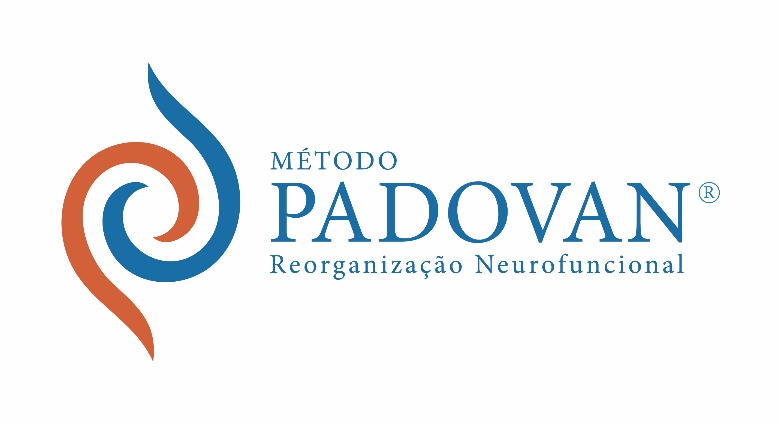 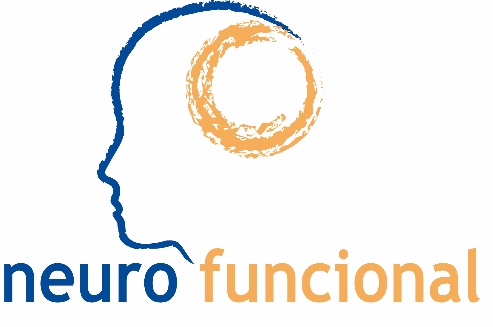 Ficha de inscripción en elMódulo IINombre y apellidos:Estudios realizados:                              Profesión:Centro de trabajo:Dirección del trabajo:Población:                     Código Postal:Dirección particular:Población:                     Código Postal:Teléfono:                       Móvil:e-mail: El precio completo del curso es de 650,00€ Para la reserva de plaza se debe ingresar 325,00€ en el siguiente número de cuenta:ES61 2100 6173 5313 0044 6592 (CaixaBank), titular NEUROFUNCIONAL MADRID S.L indicando en concepto nombre y apellido más reserva Módulo II. El resto del pago se abonará por transferencia bancaria la semana previa al curso.Nota: Para la formalización de matrícula y reserva de la plaza, una vez realizado el pago, se debe enviar el comprobante del mismo junto con la ficha de inscripción por email a cursospadovanmadrid@gmail.com